Use Plastic Bags to make your own flowers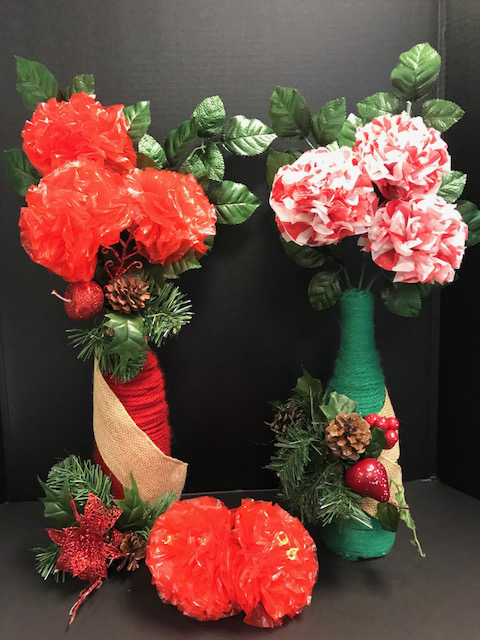 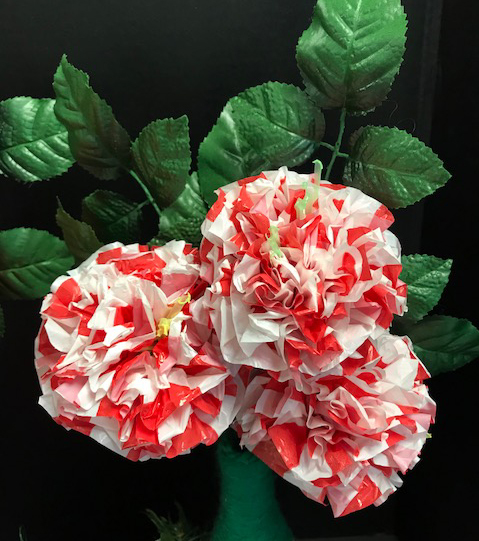 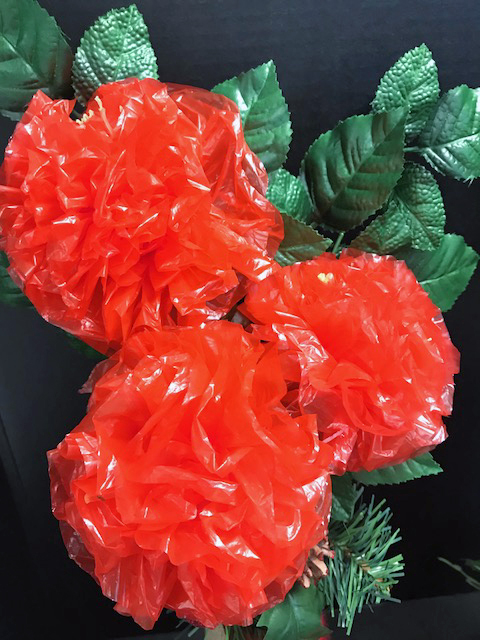 Equipment for the flowersPlastic bags - wire - straw - scissors - ruler - rubber bands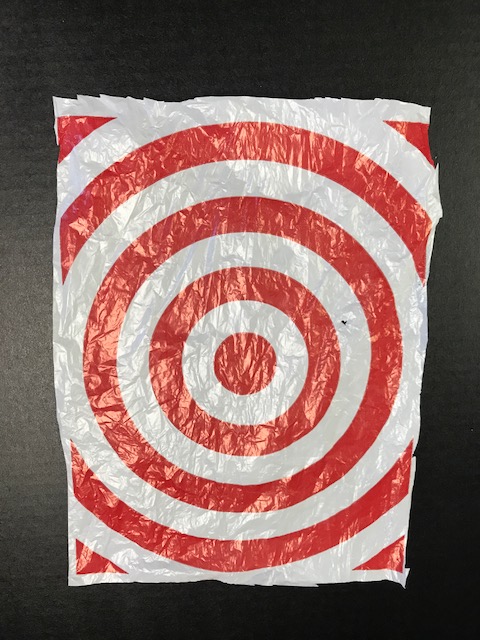 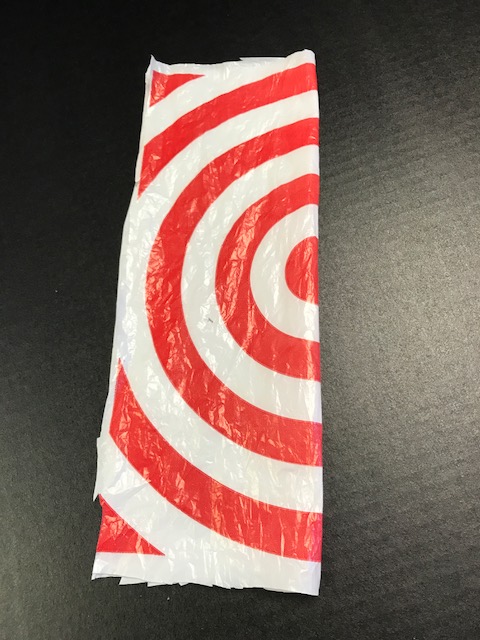 Flatten the bag and cut down both sides Fold over and cut into strips - width 4 inches each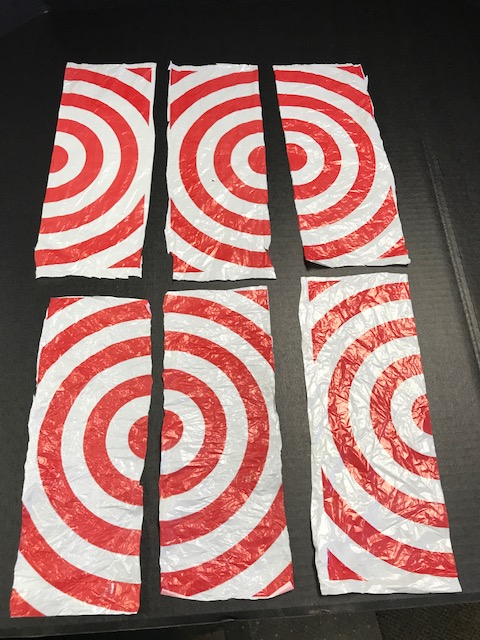 You should have 6 strips altogether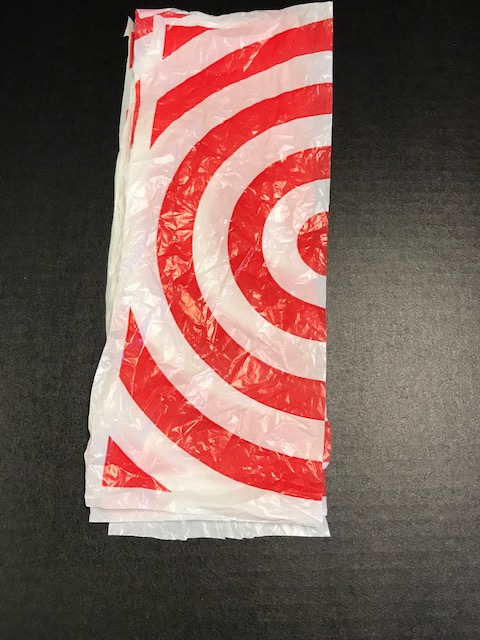 Line up the edges of all the sheets and lay flat on a surface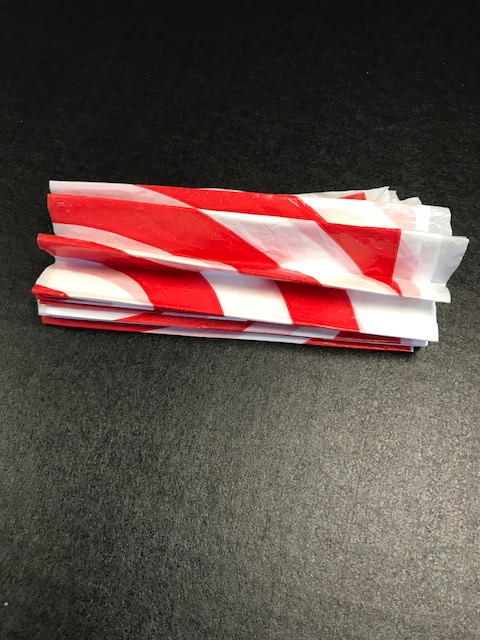 Fold about 3/4 inch and keep going back and forth accordion style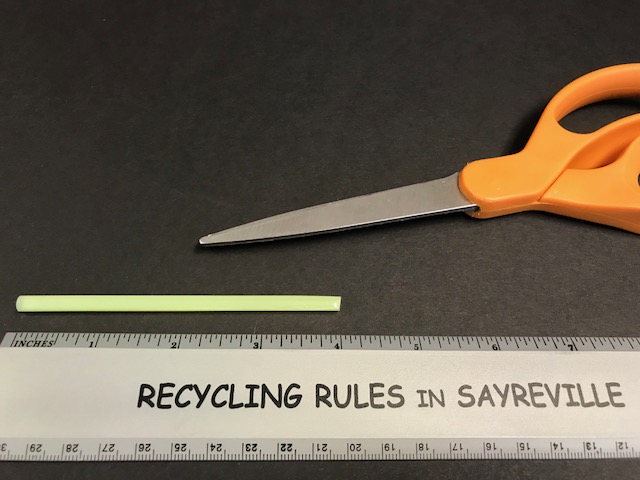 Nest cut a straw 4 inches long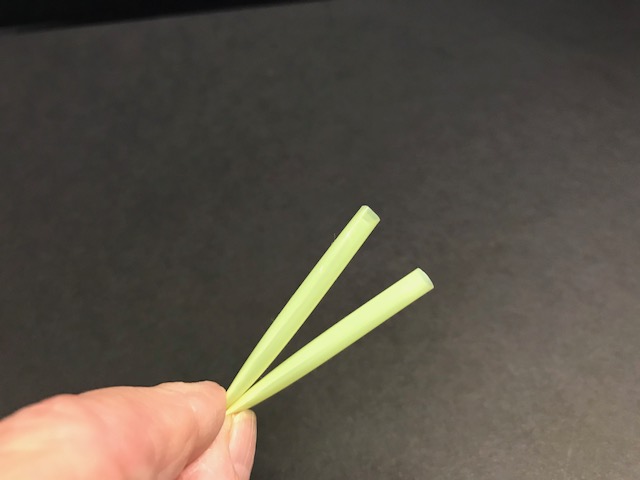 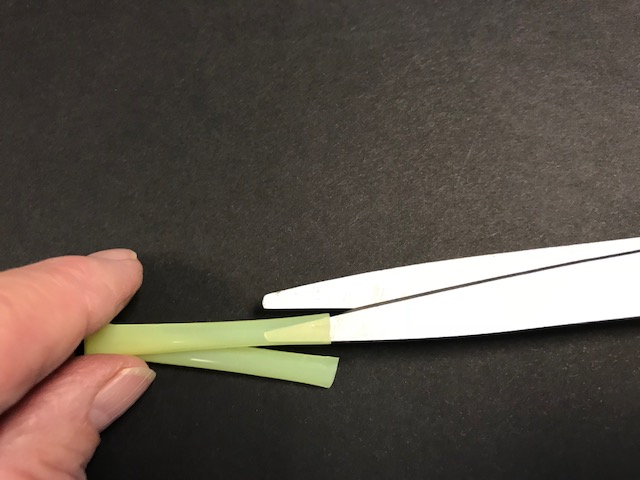 Fold in the middle and then cut both ends into thin strips leaving 1/2 inch in the middle 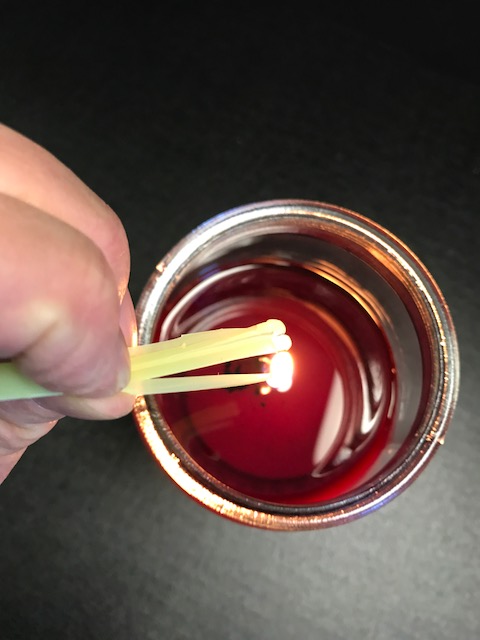 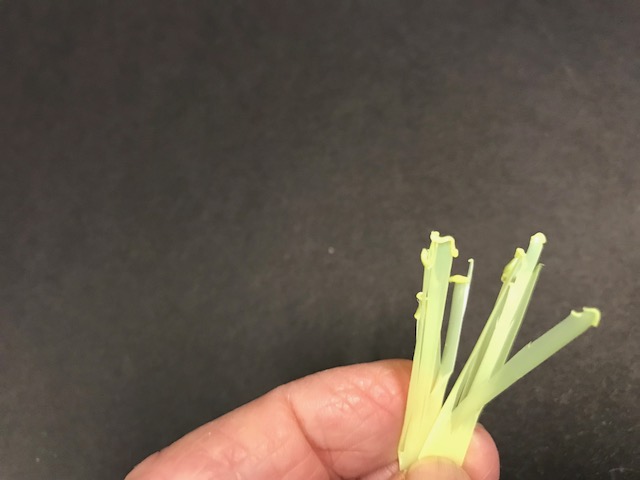 Carefully burn the tip of each strip over a candle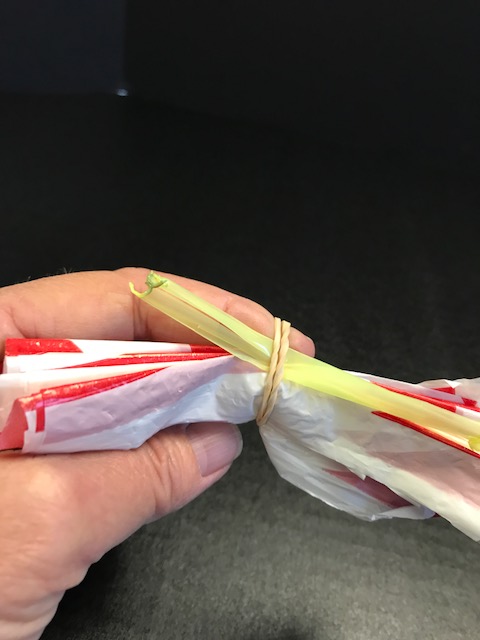 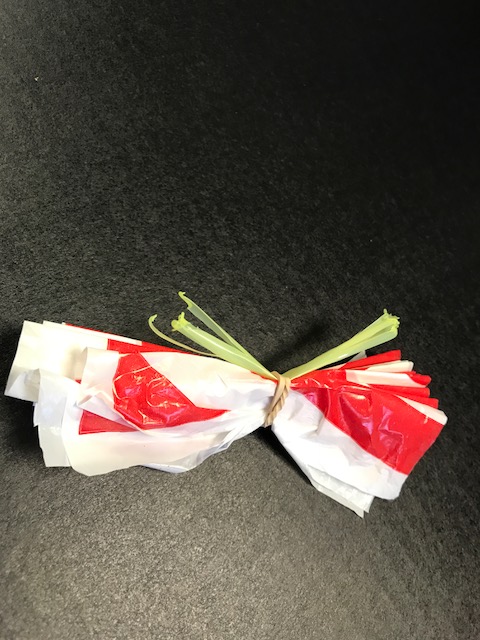 Put the straw stamen on top and then tie with wire or rubber band around the middle. Make sure it is in the center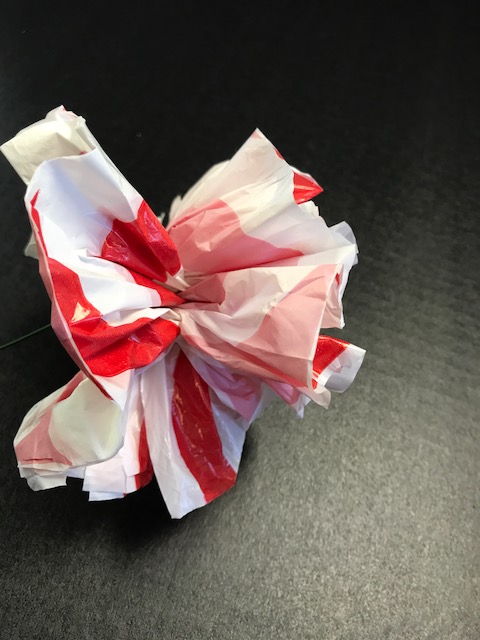 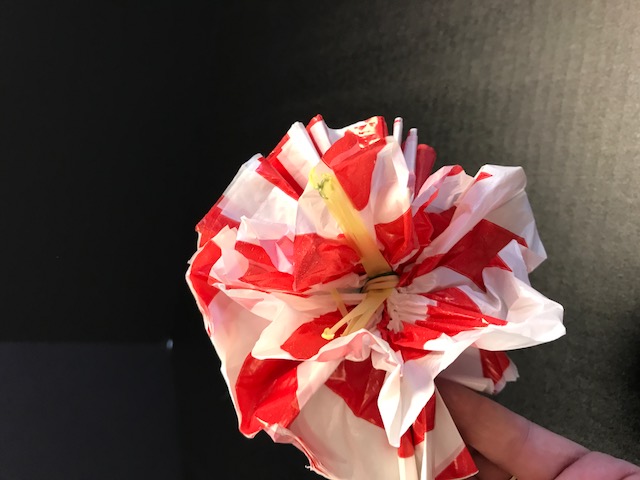 Open to form a circle and pull upward to separate all the layers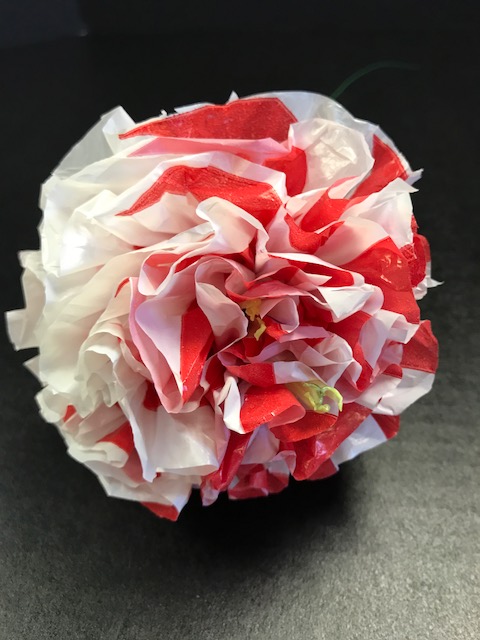 Trimand that's it!Reduce - REUSE - Recycle - Repurpose